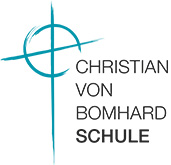 Das Beratungsteam der Christian-von-Bomhard Schule und weitere Ansprechpartner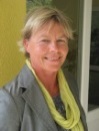 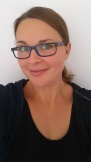 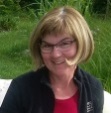 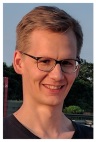 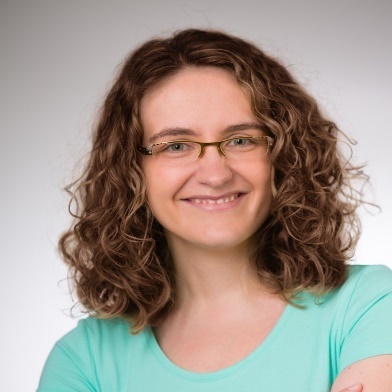 